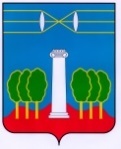 СОВЕТ ДЕПУТАТОВГОРОДСКОГО ОКРУГА КРАСНОГОРСКМОСКОВСКОЙ ОБЛАСТИР Е Ш Е Н И Еот 26.11.2020 №438/36О внесении изменений в решение «О системе налогообложения в виде единого налога на вмененный доход для отдельных видов деятельности на территории городского округа Красногорск Московской области»В соответствии с Федеральным законом от 29.06.2012 № 97-ФЗ «О  внесении изменений в часть первую и вторую налогового кодекса Российской Федерации и статью 26 Федерального закона «О банках и банковской деятельности», Совет депутатов РЕШИЛ:1. Внести в пункт 5 решения Совета депутатов городского округа Красногорск от 26.10.2017 №276/18 «О системе налогообложения в виде единого налога на вмененный доход для отдельных видов деятельности на территории городского округа Красногорск Московской области» изменение, дополнив словами «и действует по 31.12. 2020».2. Настоящее решение вступает в силу с 01.01.2021.3. Опубликовать настоящее решение в газете «Красногорские вести» и разместить на официальном сайте Совета депутатов городского округа Красногорск Московской области.Разослать: в дело, ФУА, Регистр, Консультант, прокуратуру, редакцию газеты «Красногорские вести»Глава               городского округа Красногорск              ПредседательСовета депутатовЭ.А. Хаймурзина ___________________С.В.Трифонов ___________________